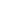 111年10月25日110年鄉鎮圖書館V.S文觀處圖書館本縣閱讀性別分析目錄目錄110年鄉鎮圖書館V.S文觀處圖書館閱讀性別分析壹、前言圖書館作為知識的糧食倉，提供人們滿足對於知的慾求，也是累積人類文明與智慧的地方。本縣雖然資源短缺，但是在閱讀推動方面從不落人於後，近年來積極推廣閱讀，成效斐然，縣內北港、土庫、褒忠今年（111年）榮獲全國整體閱讀力表現績優城市獎項，此外全縣的閱讀人口數也逐年增加，110年各鄉鎮市圖書館借書證辦證統計顯示，全縣共有23萬425張借書證，而本縣人口數約為66萬5千餘人，表示每三個人即有一位擁有借書證。本文閱讀性別分析採取性別、年齡、書籍借閱次數以及讀者身份等四項資料作為分析基礎，闡述性別年齡對於閱讀偏好的影響以及關係，作為未來本縣推廣閱讀、購書之參考。貳、現況概述在全球爆發與蔓延開來的Covid-19病毒已造成數百萬人喪生，台灣在這一波風暴相較於國際無論在染疫人數、死亡人數、經濟活動、社會活動方面所受到的影響都較輕。然即使如此，其影響仍是顯而易見，而且嚴重性也高於十多年前的SARS。對於圖書館這樣的一個公共空間來說，不但人與人會有著緊密的接觸，同時書籍也可能成為病毒傳播的媒介之一。因此，本縣在疫情於全球蔓延之初及採取相當的作為，一方面推動防疫措施，另一方面則是積極以降低人與人接觸的方式持續推動閱讀，讓人們雖然身處在家防疫，但仍能藉由書籍精神食糧安撫噪動不安的情緒。為了防疫全國多數公共服務設施關閉或有條件開放，本縣圖書館舍亦不例外，在這三年內到館借閱人數呈現溫和下滑，但電子書的借閱數則呈以倍數成長，顯示借閱人口有往年輕化移動的趨勢。下圖是女性、男性在108年至110年間到館借閱的人數與冊數，長條圖顯示在110年疫情大幅爆發之後，對於本縣幾個重要的圖書館，如：文觀處圖書館、虎尾圖書館、北港圖書館等的到館人數也相對急凍，對於其他鄉鎮市圖書館來說，則是到館人數相較於109和108年都有減少的現象。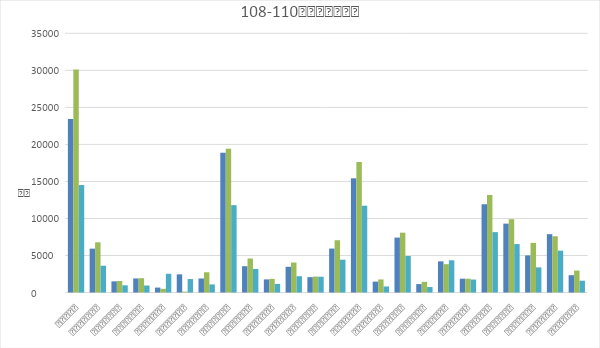 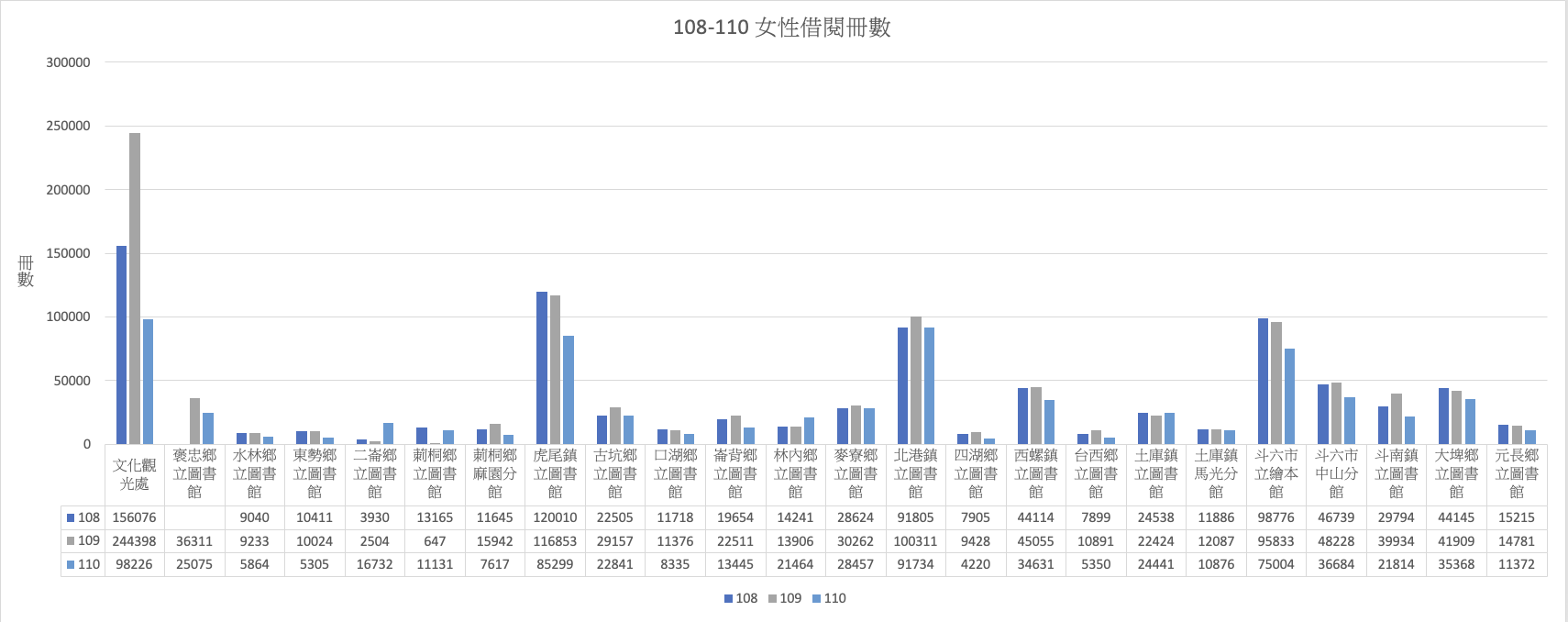 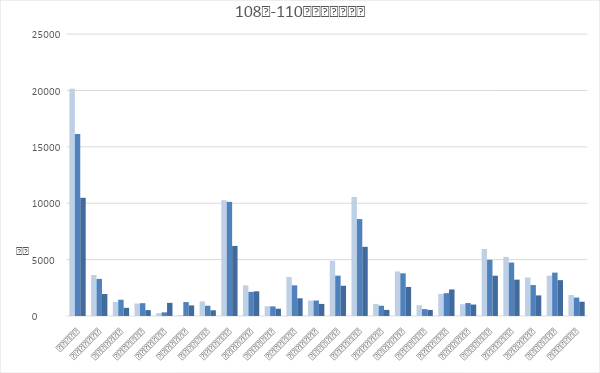 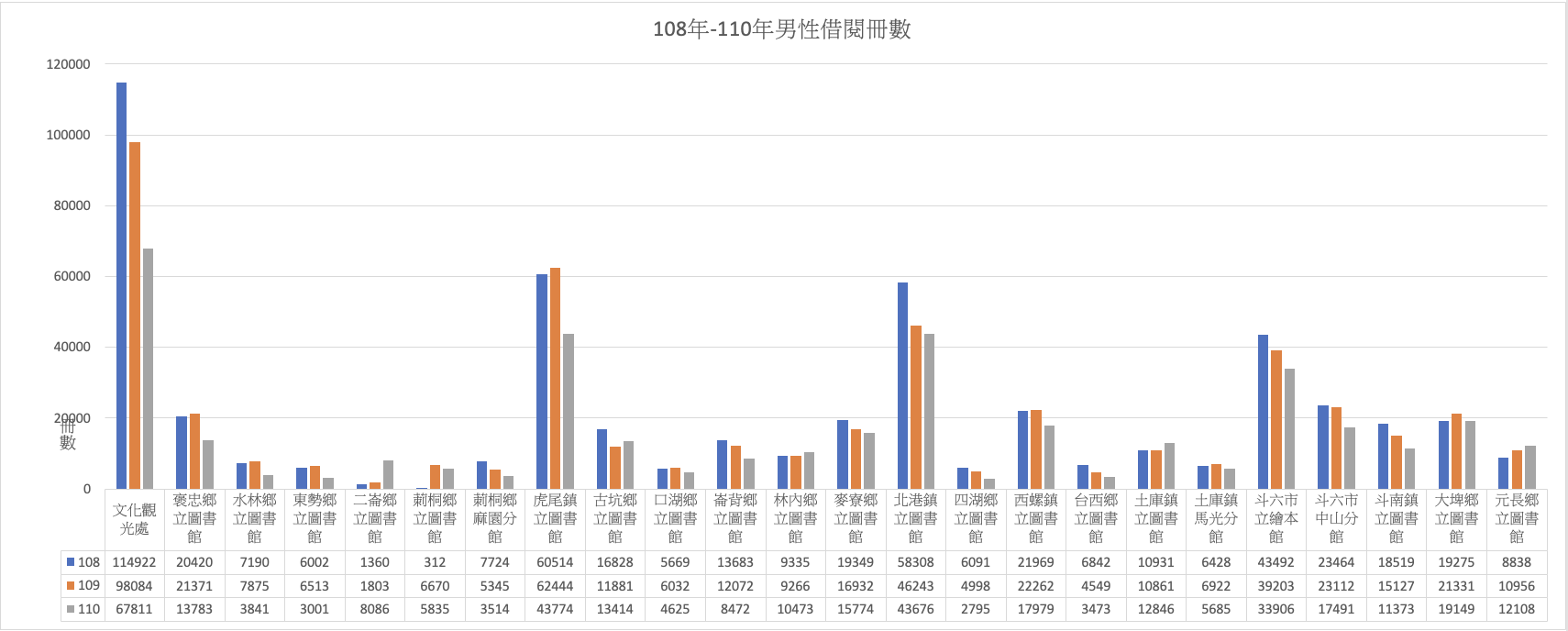 參、閱讀性別分析   (一)閱讀人口之性別與年齡從下表可看出雲林縣閱讀人口中女性人數（137,092）遠高於男性（93,333），且在縣內20個鄉鎮市都沒有例外，而此一現象在斗六市又特別明顯。斗六市女性閱讀人口達43,366人，而男性則為30,592人，依斗六市人口13萬餘人來計，可說每兩位斗六市民就有一位持有圖書館之借書證。而另外從借閱數來看，斗六亦居全縣之冠。但這也說明其他鄉鎮市的閱讀人口在扣除斗六之外，其閱讀人口數相對偏低，這與鄉鎮市之圖書館藏、設備、地點以及服務專業等都不無相關。     110年各鄉鎮市圖書館依性別之辦證量統計雲林縣圖書管理系統依年齡不同共區分為9個級距，分別是0~5歲、6~11歲、12~17歲、18~24歲、25~34歲、35~44歲、45~54歲、55~64歲以及65歲以上等。從表二中可看出在24歲級距之前，閱讀者的性別之於閱讀人口數並無明顯地差距，顯示在就學期間無論男女對於圖書館或借閱書籍的使用，並不因性別而有差異化。而這推測跟文觀處圖書館積極以學校為單位推廣閱讀有關，也提升24歲之前年齡層的圖書借閱率以及申辦借書證的風氣。此四個年齡層級距的人口數加總後為91萬216人，也幾乎佔了總辦證數的近二分之一。而比較有趣的數字觀察應該是25歲之後的三個年齡層級距。從25~34歲這個年齡層級距開始，男女使用圖書館以及辦理借書證的數字快速被拉開，並在35~44歲這個級距達到高峰，之後則又下滑，但人口數的差距仍然極大。為何女性在25歲到54歲這三個年齡層對於閱讀的需求會大增？稍後我們配合借閱書籍的次數來加以說明。至於54歲以上的閱讀人口從表二可以看到是呈現陡降下滑的趨勢，這跟54歲以上人口所受的教育與識字程度有關，在這個年齡層以上雖有機會接受九年國民義務教育，但當時雲林縣並無大專院校，許多人外出就讀，又正值台灣經濟起飛，這些外出就讀的雲林人多數留在異鄉，而留在雲林本地的人則無接受高等教育的機會，自然在教育成度與識字率方面普遍為低。           110年各鄉鎮市圖書館依年齡層之辦證量統計對此我們做進一步的觀察，以借閱冊數為指標篩選出男性在2021年度借閱數最高的前100位，並製表如下，可以看到在18歲之前年齡層的百大之中就佔了54位，其次依序分別為18~24歲:6位、25-34歲:8位、35-44歲:5位、45-54歲:14位、55-64歲:6位、65歲以上:7位，總借冊數為4萬8,340冊，其中18歲之前這個年齡層的借閱冊數就高達2萬7,276冊，相當於一半以上，可說是閱讀人口中最重要的社群。18歲以下18~24歲25~34歲35~44歲45~54歲55~64歲64歲以上同樣地，我們在女性方面也取前100名，18歲之前的女性共有25位，其他依年齡層級分類依序分別為18-24歲:2位、25-34歲:3位、35-44歲:32位、45-54歲:16位、55-64歲:10位、65歲以上12位，總借冊數為6萬5,797冊。資料如下表：18歲以下18~24歲25~34歲35~44歲45~54歲55~64歲65歲以上我們再依性別與年齡層將前100大借閱冊數最多之男女製成表格如下，可以發現在18至24歲這個年齡層，無論是女或男的借閱人數都相當少。可以合理解釋的部分是這個年齡層正是進入到大專院校的年齡，在這個階段可以想像學生會以使用大學圖書館為主，至於鄉鎮市的圖書館因為專業書籍的藏書本不及大學為多，因此使用率也會下滑。另外一個原因則是雲林子弟在外就讀也會減少鄉鎮市圖書館的使用率，而外縣市到雲林縣就讀的學子也會對當地的圖書館不夠熟悉，而難以引發其興趣。這也是為何斗六的文觀處雖然與雲科大相當近，但是雲科大的學生卻甚少利用文觀處圖書設備的原因之一。      110年排行前100位借閱冊數最多之男女性別與年齡層分類統計從讀者性別以及借閱冊數來看，可以觀察到幾個現象，首先是女性在適婚以及養兒育女的年齡層（35~44歲），不僅人數、書籍的借閱率都高於男性，這與前文認為女性為幼兒主要伴讀者的推論相符。其次，以男女前一百名為觀察指標，也可以發現，第一百名男性的書籍借閱冊數約為300冊左右，而女性則落在350冊左右，顯示女性對於閱讀的需求更高。最後，在18~24歲以及25~34歲這兩個年齡層，無論男女的借閱冊數都下降，而這正是在大專院校求學或是離開學校進入到社會工作的階段。為何差異如此之大？在資料不足的情況下，很難做出結論，不過「閱讀」與「就業」這兩個變數仍值得探討，以做為主管機關擬定職場對於閱讀的影響以及推動閱讀的策略。(二)借閱人口與書籍借閱次數前文提到24歲至54歲之間的男女性別借閱人口數大幅拉開，女性借閱人口數約為男性的一倍之多，表示女性對於圖書的需求遠高於男性。為何女性在這個階段的閱讀需求會上升？如果我們從「雲林縣整合性圖書館自動化系統」所提供的資料來看，在書籍方面借閱率最高的書籍有兩類，第一類是漫畫，尤其是當代流行的漫畫例如名偵探柯南、航海王或鬼滅之刃；第二類的書籍則是繪本、童書。我們比較從民國108至110年最常被借閱書籍的前20名來看，幾乎都是上述提到的兩類書籍，而其他類別書籍的借閱數則呈現常態分布。漫畫書借閱率高在在說明為何雲林縣低年齡層的辦證率與借閱率的現象。通常這個階段的小孩在使用3C產品會受到父母的限制，自己並無法握有充分的使用權，與其依賴父母的手機或電腦，不如去圖書館借閱實體的書籍還來得方便。這從漫畫動輒被借閱超過上百次來看，可以知道漫畫在本縣讀者相當受到歡迎。另一類借閱率高的書籍則是繪本、童書，如果以借閱次數高低來看，前一百名被借閱的書籍中，繪本、童書至少佔了三分之一強以上，也就是被借閱的書籍中每三本書至少就有一本是繪本童書。回到24歲至44歲的這兩個年齡層正是適婚以及養育幼兒的年齡層，另外從被借閱書籍種類以及次數來看，確實也正是有小孩父母的需求，枕邊故事往往是伴著小孩入眠最好的工具。從這年齡層的數字可以看得出來，無論男女的閱讀需求都增加，但是女性增加的幅度遠高於男性。如果上述現象的推測有可信度的話，那麼在雲林女性不但遠比男性更重視幼兒教育，也投入更多的閱讀時間陪伴著小孩，一直到45至54歲這個年齡層小孩已經長大上高中或大學，而對於圖書館的需求也跟著下降。110年至108年熱門書籍前20排名(三)借閱人口與借閱讀者身份雲林縣整合性圖書館自動化系統有借閱讀者身份的設定，從其歸納前一百名的借閱者來看，中小學校是圖書館的常客，借閱圖書冊數也是最多的，其次是機構單位如其他圖書館、文化館舍、微冊角落等，再來才是公司行號，前一百名閱讀者總計的圖書借閱冊數超過10萬本。國中小學借閱率高，可見各鄉鎮市圖書館在推廣閱讀方面的努力與成效。本縣閱讀推廣單位很早就積極與學校合作，共同推廣閱讀，也為青少年養成閱讀習慣奠定良好的根基。不過如果從統計數字來看，比較有疑慮的地方是0~5歲這個年齡層的辦證數在女性方面為6,587人，男性方面為4,950人，加總後為1萬1,537人，這個數字可說是相當高。3到5歲的小孩雖然已經會選擇自己想看的書，不過書的內容還需要大人們加以解說伴讀。給予5歲以下小朋友辦理借書證與借書的權利，雖然在一方面有助於推廣閱讀，但另一方面確有可能造成在統計學上分析的錯誤。因此是否要讓這個年齡層即有辦理借書證的權利頗值得探討。不過無論如何，從借閱讀者的身份來看，以學校為單位作為推廣閱讀的主體，確實對於大眾運輸系統不發達，在地圖書館藏書有限的情況下，讓學校擔負起「行動者」的角色，來協助學生在借閱方面的不便與限制，確實是有利於推廣偏鄉地區的閱讀風氣，也拉近城鄉之間學子們在文化資本間的差距。肆、策進作為從上述依照性別分析來看閱讀推廣可以發現，本縣在推動學童閱讀方面可以說是相當成功，這一方面除了圖書單位致力於推廣之外，學校的配合更是扮演非常重要的角色。但是在另一方面我們也發現到，18歲之後的閱讀人口以及圖書館的使用率開始下滑，這在前文中已有解釋，這個年齡正是就讀大專院校的階段，除了會以學校圖書館作為主要借閱專業書籍之外，雲林弟子外出就讀減少借閱率或外縣市的學子來到雲林而不熟悉雲林縣內的藏書類型，都是讓這個年齡層減少利用圖書館的一個重要原因。從統計資料來看，現在圖書館藏書使用率最高的就是18歲以下的年輕學子，要養成閱讀習慣與風氣並不容易，除了需要長期培養閱讀習慣之外，還需不斷地有誘因，例如吸引人的新書。然而從數字來看，18歲成為一個明顯的分野，圖書館以及圖書的使用率都開始下滑。當然，一般人在步入職場之後，經濟自主，有能力買書而不見得會再依賴圖書館。只是從我國國民平均每年購書冊數來看，再跟圖書館的借閱冊數相比較，可以推論本縣成年人的閱讀冊數確實是遠低於18歲之前，這也意味著原來所養成的閱讀習慣逐漸消失。因此在策進作為方面，建議以下幾件事:一、維持與國高中、小學的閱讀推廣活動，保持雲林學生書籍借閱歸還的便利性，養成雲林子弟的閱讀習慣。這部分尤其可針對女性學童在圖書館的使用方面提出更便利的措施，以及更適合女性學童閱讀的書籍種類。總的來說，在現階段對於閱讀的培養，學校仍扮演非常積極的角色，培養下一代閱讀的習慣與興趣。圖書推廣一直以來與跟學校保持密切的合作關係，未來在圖書的選購更應廣納學校的意見，畢竟學校是最接近學生，而學校也應該最能反映學生們的需求，尤其是女性學童的閱讀偏好資訊的收集更可透過學校管道來獲取。二、在地圖書館與大學圖書館合辦「圖書館日」或「圖書館週」的活動，介紹大學所在地的鄉鎮市圖書館的各式資源予學子，提高在地圖書館的使用率。三、女性在適婚年齡之後對於閱讀的需求大增，而從借閱書籍的種類和次數別來看，可推測是因為學童教育而產生。男性雖然亦有增加，但增加幅度沒有女性來得大。養兒育女不單單是女性的責任，作為家庭成員中的男性一樣得擔負同樣的責任。不過從資料來看，似乎女性更偏重承擔這樣的角色和責任。從資料中我們已經知道年輕的父母親們因為小孩而有伴讀的需求，對於圖書館的使用率也更加地依賴。因此在未來推廣閱讀方面，設計以親子，尤其是賦予「父親」在伴讀方面更大的角色，將會是一個很重要的方向。這樣的設計不僅將女性從勞動中，從家庭庶務中，也從對養兒育女的責任中解放出來，讓女性享有更多的自主權，而不是遵循傳統的規範而已。四、因疫情所導致的「到館」借閱人口數的下滑，在另一方面卻推升了電子書的成長，也代表閱讀人口年齡層的改變。不過閱讀對於有老花的高齡者來說是一件吃力的事，在因應人口的高齡化，未來在選書除需更重視書籍的排版、字級、行距之外，亦可教導高齡者使用3C設備閱讀，藉由放大字級與行距減輕高齡者的負擔，提高電子書的借閱率。這部分從統計資料來看，女性閱讀者的需求應該又比男性為高。五、雲林縣女性在養兒育女階段重視教育與伴讀，但隨著小孩長大，似乎女性也逐漸減少閱讀的頻率。對此可以針對逐漸脫離養兒育女之年齡層的女性，透過問卷調查方式詢問其在閱讀方面的需求，保持其原來的閱讀習慣，亦是賦能（empower）女性，彌補其在育兒階段與社會、工作疏離的關係。鄉鎮市別女男斗六市43,36630,592虎尾鎮15,7489,465北港鎮11,5457,968西螺鎮9,6806,066斗南鎮6,5544,158麥寮鄉6,0614,144土庫鎮5,4973,542古坑鄉4,2873,174崙背鄉4,0392,776大埤鄉4,0152,675莿桐鄉3,6732,438水林鄉2,9062,267口湖鄉2,8051,735林內鄉2,7821,922二崙鄉2,6511,720褒忠鄉2,6371,885元長鄉2,3852,037四湖鄉2,3711,877台西鄉2,0561,445東勢鄉2,0311,442137,09293,333年齡層女男總數0~5歲6,5874,95011,5376~11歲9,4197,84017,25912~17歲11,63410,74222,37618~24歲20,77019,07839,84825~34歲25,45016,84142,29135~44歲27,00012,25339,25345~54歲20,85110,34631,19755~64歲9,4926,13915,63165歲以上4,1934,2308,423其他1,6969142,610總計137,09293,333230,425序號姓名系別身份讀者年齡借閱次數借閱冊數1黃O誠預設一般讀者3737432吳O佑預設一般讀者4143073戴O翔預設一般讀者5405084鄭O緯學生一般讀者5913135許O嘉預設一般讀者6344216吳O霆預設一般讀者6593937周O埼預設一般讀者6273268李O宇預設一般讀者7416689李O翔學生一般讀者75464010鄭O升預設一般讀者75541711蔡O佑學生一般讀者72838312陳O翰預設一般讀者74335313陳O威預設一般讀者72231414蔡O穎學生一般讀者81071,54115葉O永預設一般讀者84067816張O祥預設一般讀者82430917曾O叡學生一般讀者95880618盧O融學生一般讀者94053619鍾O恩學生一般讀者92849720許O旭自由業一般讀者93446921蔡O傑學生一般讀者92741722許O綸自由業一般讀者93636623林O叡預設一般讀者94035424王O睿學生一般讀者94635425蘇O州其它一般讀者93932026李O璿學生一般讀者1020080627蔡O祐學生一般讀者104364728林O謙預設一般讀者105743129吳O煊學生一般讀者102938730陳O皓自由業一般讀者102338431賴O瑜學生一般讀者102635432周O承自由業一般讀者104232533蔡O展預設一般讀者116646934潘O睿其它一般讀者113637035莊O軒自由業一般讀者113333936鄞O昌預設一般讀者113033637沈O聖預設一般讀者114531238李O嘉自由業一般讀者124272039魏O湛學生一般讀者126050840黃O佳學生一般讀者122542341林O紘其它一般讀者124239642吳O庭自由業一般讀者122536843蘇O源預設一般讀者122531544蘇O嘉預設一般讀者122331545蔡O航其它一般讀者13701,05246王O謙其它一般讀者135440247王O志學生一般讀者1411085748蔡O澔其它一般讀者154260549蘇O惟學生一般讀者154158550林O舟自由業一般讀者152836951王O翔其它一般讀者154534452張O淵學生一般讀者153032253李O右學生一般讀者156532254林O彤學生一般讀者1616322序號姓名系別身份讀者年齡借閱次數借閱冊數1蔡O逸學生一般讀者181001,4582蔡O逸學生一般讀者191021,5013簡O樺學生一般讀者19243584林O磊學生一般讀者20204005陳O賢其它一般讀者20223086王O忠學生一般讀者2179823序號姓名系別身份讀者年齡借閱次數借閱冊數1高O航學生一般讀者25213762吳O呈學生一般讀者25243153吳O語軍警一般讀者26489584吳O聞學生一般讀者29164145廖O雄學生一般讀者29393586吳O德自由業一般讀者31725037廖O聰預設一般讀者31184008林O佑自由業一般讀者3120346序號姓名系別身份讀者年齡借閱次數借閱冊數1李O哲自由業一般讀者41354802李O瑋工業一般讀者41283303陳O宏公教一般讀者42203154林O議其它一般讀者43443435許O顯公教一般讀者4422303序號姓名系別身份讀者年齡借閱次數借閱冊數1蔡O蠑公教一般讀者45771,0802廖O寬服務業一般讀者45254163鍾O佳其它一般讀者45343084蔡O芳工業一般讀者46664575蔡O坪自由業一般讀者46253366黃O榮服務業一般讀者47264387張O喬預設一般讀者47193128陳O鵬工業一般讀者49305339李O清農漁一般讀者5011152210李O義預設一般讀者502333811蔡O文公教一般讀者512230312陳O吉其它一般讀者533754613蔡O澤工業一般讀者532632514鄭O仁預設一般讀者5433410序號姓名系別身份讀者年齡借閱次數借閱冊數1張O國商業一般讀者56755062陳O明工業一般讀者57264273李O順商業一般讀者57283964吳O正自由業一般讀者601007085吳O吉自由業一般讀者64697566簡O敏商業一般讀者6430356序號姓名系別身份讀者年齡借閱次數借閱冊數1賴O春公教一般讀者65494712鄭O德公教一般讀者65493613林O聲服務業一般讀者70483504鄭O德農漁一般讀者71313725李O庭自由業一般讀者71213086陳O煌公教一般讀者75303107陳O良預設一般讀者8483588序號姓名系別身份讀者年齡借閱次數借閱冊數1白O瑩預設一般讀者4879302許O嫙預設一般讀者4804793李O原預設一般讀者4344744吳O萱預設一般讀者5304555蘇O儀預設一般讀者5354306蕭O頣預設一般讀者5254217高O芯預設一般讀者6294198林O妍學生一般讀者7423919許O旋學生一般讀者86539010魏O庭預設一般讀者93844111顏O寅自由業一般讀者92943212陳O元學生一般讀者105143413劉O瑩學生一般讀者103236514程O涵預設一般讀者102734615許O瑀自由業一般讀者118153516廖O妙學生一般讀者114546617張O涵其它一般讀者112237418張O媚其它一般讀者112137419張O雅自由業一般讀者112436720林O安預設一般讀者112436621吳O宸預設一般讀者13144213422許O瑄學生一般讀者144055823陳O潔預設一般讀者146849224陳O臻自由業一般讀者145645325鄭O盛預設一般讀者1451375序號姓名系別身份讀者年齡借閱次數借閱冊數1蔡O璇學生一般讀者19819542蔡O恬學生一般讀者1959385序號姓名系別身份讀者年齡借閱次數借閱冊數1陳O蓉公教一般讀者27284542李O緯預設一般讀者31514383林O玲學生一般讀者3149429序號姓名系別身份讀者年齡借閱次數借閱冊數1童O慧醫護一般讀者35425282鄭O慈預設一般讀者36364113劉O霞預設一般讀者36275594張O馨預設一般讀者37513895陳O君家管一般讀者38373706賴O華預設一般讀者38213627陳O羽服務業一般讀者38593618謝O芸自由業一般讀者3914521459阮O英其它一般讀者398194910陳O珊公教一般讀者394363811林O馨預設一般讀者391934512張O媛工業一般讀者405345713蘇O珍預設一般讀者403345414康O雯家管一般讀者403140615呂O婷公教一般讀者413739016黃O淑服務業一般讀者414646317張O蘭預設一般讀者412737818林O華自由業一般讀者414635519劉O妤公教一般讀者426147620王O芬服務業一般讀者426889521黃O梅公教一般讀者425453522李O柔服務業一般讀者423645823李O華其它一般讀者436584224鄭O宜家管一般讀者436572025程O萍公教一般讀者437259626李O華家管一般讀者433853127陳O惠預設一般讀者435138428蔡O穎學生一般讀者432735529許O芳家管一般讀者443851130林O珊預設一般讀者443436231林O秀預設一般讀者442035832廖O玉預設一般讀者4438354序號姓名系別身份讀者年齡借閱次數借閱冊數1陳O彣公教一般讀者451852,8712陳O珍一般一般讀者45915953陳O君商業一般讀者45434104陳O娟自由業一般讀者45293705曾O芳服務業一般讀者45383656張O莉公教一般讀者46263467陳O均自由業一般讀者47558018林O美公教一般讀者47534969王O琇公教一般讀者4812360610沈O伶公教一般讀者483749911陳O娟預設一般讀者495482012陳O玲服務業一般讀者501762,81113葉O琪家管一般讀者513134614陳O美其它一般讀者534975815陳O穎商業一般讀者531537616張O靜公教一般讀者5428419序號姓名系別身份讀者年齡借閱次數借閱冊數1詹O珠公教一般讀者56184372陳O娟其它一般讀者56244143林O霞預設一般讀者58476074陳O英自由業一般讀者59803865蕭O美其它一般讀者61649286洪O純服務業一般讀者61588547雷O娟公教一般讀者61304328陳O華公教一般讀者62909839吳O華公教一般讀者627944210黃O瑰預設一般讀者6244403序號姓名系別身份讀者年齡借閱次數借閱冊數1楊O芬公教一般讀者671912,7522林O亮其它一般讀者68483923楊O蘭公教一般讀者68343564李OO月家管一般讀者691091,5395楊O媛公教一般讀者701782,6696許O美家管一般讀者701071,5247王O雲公教一般讀者70876128陳OO懷自由業一般讀者711412,2919劉O蘭其它一般讀者747042910石O麗公教一般讀者792851911丁O香其它一般讀者793446912陳O丹家管一般讀者8475453年齡層女男總數0~18歲25 547918~24歲26825~34歲381135~44歲3253745~54歲16143055~64歲1061665歲以上12719總計100100200110年熱門書籍排名(日期起迄 110/01/01～110/12/31)110年熱門書籍排名(日期起迄 110/01/01～110/12/31)110年熱門書籍排名(日期起迄 110/01/01～110/12/31)110年熱門書籍排名(日期起迄 110/01/01～110/12/31)名次書名/書名資料類型借閱次數1One piece 航海王/尾田榮一郎作;許任駒譯兒童書;一般圖書;漫畫書;3,2542名偵探柯南/青山剛昌原作;王敏媜, 何美霞, 張正薇, 張芳馨, 王瑜平, 林捷瑜, 陳柏伸等人翻譯一般圖書;兒童書;漫畫書;2,8063鬼滅之刃/吾峠呼世晴作;林志昌譯一般圖書;漫畫書;1,6024名偵探柯南/青山剛昌原作;張正薇等譯兒童書;漫畫書;一般圖書;1,5545科學發明王1-31/Gomdori Co.文;Hong Jong-Hyun圖;徐月珠譯一般圖書;兒童書;漫畫書;1,1566棒球大聯盟/滿田拓也作;張正薇譯一般圖書;漫畫書;兒童書;1,1527科學實驗王/崗多利公司(Gomdori Co.)編著;洪鍾賢(Hong Jong-Hyun)圖;徐月珠譯巡迴書箱(學校);一般圖書;漫畫書;兒童書;1,1208鏡周刊/期刊;1,0499X恐龍探險隊/李國靖,阿比故事;氧氣工作室繪圖漫畫書;兒童書;97310中學生每日一文/劉穎,吳軒編著巡迴書箱(學校);79911名偵探柯南/青山剛昌作;王敏媜等譯一般圖書;兒童書;漫畫書;72912原古心靈教室函授班教材/洪寬可授課一般圖書;70813楓之谷大冒險,我要成為楓谷勇士/宋道樹作;金新中繪;徐月珠譯一般圖書;漫畫書;兒童書;70014科學實驗王./Story a.文 ; Hong Jong-Hyun圖 ; 徐月珠譯一般圖書;漫畫書;兒童書;68815名偵探柯南/青山剛昌作;Akira翻譯漫畫書;一般圖書;兒童書;68316周刊王/期刊;64617強壯先生與食人魔鬼/Roger Hargreaves作兒童書;62618元尊/天蠶土豆著一般圖書;61718康軒學習雜誌-初階版(斗六繪本)/期刊;61719西遊記/吳承恩原著;陳維東編劇;彭超繪漫畫書;59920進擊的巨人/諫山創著;張益豐譯一般圖書;漫畫書;572109年熱門書籍排名(日期起迄 109/01/01～109/12/31)109年熱門書籍排名(日期起迄 109/01/01～109/12/31)109年熱門書籍排名(日期起迄 109/01/01～109/12/31)109年熱門書籍排名(日期起迄 109/01/01～109/12/31)名次書名/書名資料類型借閱次數1名偵探柯南/青山剛昌原作;王敏媜, 何美霞, 張正薇, 張芳馨, 王瑜平, 林捷瑜, 陳柏伸等人翻譯一般圖書;兒童書;漫畫書;4,4602名偵探柯南/青山剛昌原作;張正薇等譯兒童書;漫畫書;一般圖書;2,3963科學實驗王/崗多利公司(Gomdori Co.)編著;洪鍾賢(Hong Jong-Hyun)圖;徐月珠譯巡迴書箱(學校);一般圖書;漫畫書;兒童書;1,6504科學發明王1-31/Gomdori Co.文;Hong Jong-Hyun圖;徐月珠譯一般圖書;兒童書;漫畫書;1,3885X恐龍探險隊/李國靖,阿比故事;氧氣工作室繪圖漫畫書;兒童書;1,1126科學實驗王./Story a.文 ; Hong Jong-Hyun圖 ; 徐月珠譯一般圖書;漫畫書;兒童書;1,0667名偵探柯南/青山剛昌作;Akira翻譯漫畫書;一般圖書;兒童書;9708棒球大聯盟/滿田拓也作;張正薇譯一般圖書;漫畫書;兒童書;9669One piece 航海王/尾田榮一郎作;許任駒譯兒童書;一般圖書;漫畫書;96410航海王/尾田榮一郎兒童書;漫畫書;一般圖書;92111少年科學偵探CSI/高嬉貞撰文;徐榮楠繪圖;陳安譯巡迴書箱(學校);青少年;一般圖書;兒童書;85412(西螺)新小牛頓/期刊;83913中學生每日一文/劉穎,吳軒編著巡迴書箱(學校);79814進擊的巨人/諫山創著;張益豐譯一般圖書;漫畫書;76315哆啦A夢/藤子.F.不二雄著;林其磊等譯漫畫書;75716名偵探柯南科學推理教室/青山剛昌原著;金井正幸漫畫;黃薇嬪等翻譯一般圖書;青少年;漫畫書;兒童書;75517孫悟空科學72變,鍊金術士的化學魔法/孫永云,高順貞文;紅龜圖;徐月珠譯一般圖書;兒童書;漫畫書;72318航海王/尾田榮一郎著;方郁仁譯漫畫書;71619植物大戰殭屍:成語漫畫:語文高手之登龍祕笈/笑江南編繪兒童書;漫畫書;71319火影忍者/岸本斉史作;方郁仁譯漫畫書;71319楓之谷大冒險,我要成為楓谷勇士/宋道樹作;金新中繪;徐月珠譯一般圖書;漫畫書;兒童書;71320丹丹  [v.1刷牙刷~刷~刷v.2尿尿噓~噓v.3嚼嚼嚼v.4躲貓貓v.5一起來玩兒]/清野幸子文.圖;鄭明進譯不可外借兒童書;幼兒圖書;兒童書;707108年熱門書籍排名(日期起迄 108/01/01～108/12/31)108年熱門書籍排名(日期起迄 108/01/01～108/12/31)108年熱門書籍排名(日期起迄 108/01/01～108/12/31)108年熱門書籍排名(日期起迄 108/01/01～108/12/31)名次書名/書名資料類型借閱次數1名偵探柯南/青山剛昌原作;王敏媜, 何美霞, 張正薇, 張芳馨, 王瑜平, 林捷瑜, 陳柏伸等人翻譯一般圖書;兒童書;漫畫書;5,8862名偵探柯南/青山剛昌原作;張正薇等譯兒童書;漫畫書;一般圖書;2,4023科學實驗王/崗多利公司(Gomdori Co.)編著;洪鍾賢(Hong Jong-Hyun)圖;徐月珠譯巡迴書箱(學校);一般圖書;漫畫書;兒童書;1,8174棒球大聯盟/滿田拓也作;張正薇譯一般圖書;漫畫書;兒童書;1,5755再現世界歷史,西元2001~/程蕾撰文青少年;兒童書;1,4166名偵探柯南/青山剛昌作;Akira翻譯漫畫書;一般圖書;兒童書;1,3527X恐龍探險隊/李國靖,阿比故事;氧氣工作室繪圖漫畫書;兒童書;1,2548科學發明王1-31/Gomdori Co.文;Hong Jong-Hyun圖;徐月珠譯一般圖書;兒童書;漫畫書;1,0849NEW全彩漫畫世界歷史/南房秀久原作;近藤二郎監修;加藤廣史漫畫;李彥樺,卓文怡譯青少年;一般圖書;兒童書;漫畫書;88710植物大戰殭屍:成語漫畫:語文高手之登龍祕笈/笑江南編繪兒童書;漫畫書;85611少年科學偵探CSI/高嬉貞撰文;徐榮楠繪圖;陳安譯巡迴書箱(學校);青少年;一般圖書;兒童書;83912庶女有毒1-13冊/秦簡著一般圖書;82113名偵探柯南/青山剛昌作;王敏媜等譯一般圖書;兒童書;漫畫書;81814進擊的巨人/諫山創著;張益豐譯一般圖書;漫畫書;80615科學實驗王(1):酸鹼中和/Story a.文;洪鍾賢(Hong Jong-Hyun)圖;徐月珠譯一般圖書;漫畫書;兒童書;80516中學生每日一文/劉穎,吳軒編著巡迴書箱(學校);79817深夜食堂/安倍夜郎著;丁世佳譯巡迴書箱(學校);漫畫書;一般圖書;77818科學實驗王22:地球的演變/Story a.文;洪鍾賢(Hong Jong-Hyun)圖;徐月珠譯一般圖書;巡迴書箱(學校);漫畫書;兒童書;77519哆啦A夢/藤子.F.不二雄著;林其磊等譯漫畫書;76820誰與爭鋒/石川作一般圖書;733